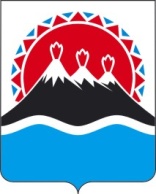              г. Петропавловск-КамчатскийПРАВИТЕЛЬСТВО ПОСТАНОВЛЯЕТ:1. Внести в государственную программу Камчатского края «Обеспечение доступным и комфортным жильем жителей Камчатского края», утвержденную постановлением Правительства Камчатского края от 22.11.2013 № 520-П, изменения согласно приложению к настоящему постановлению.2. Настоящее постановление вступает в силу через 10 дней после дня его официального опубликования. Измененияв государственную программу Камчатского края«Обеспечение доступным и комфортным жильем жителейКамчатского края», утвержденную постановлением Правительства Камчатского края от 22.11.2013 № 520-П (далее – Программа)1. В паспорте Программы:1) раздел «Объемы бюджетных ассигнований Программы» изложить в следующей редакции:2. Раздел «Объемы бюджетных ассигнований Подпрограммы 1» паспорта подпрограммы 1 «Стимулирование развития жилищного строительства» изложить в следующей редакции:3. Раздел «Объемы бюджетных ассигнований Подпрограммы 2» паспорта подпрограммы 2 «Повышение устойчивости жилых домов, основных объектов и систем жизнеобеспечения» изложить в следующей редакции:4. Раздел «Объем бюджетных ассигнований Подпрограммы 5» паспорта подпрограммы 5 «Переселение граждан из аварийных жилых домов и непригодных для проживания жилых помещений» изложить в следующей редакции:5. Раздел «Объемы бюджетных ассигнований Подпрограммы 8» паспорта подпрограммы 8 «Обеспечение реализации Программы» изложить в следующей редакции:6. Раздел «Объемы бюджетных ассигнований Подпрограммы 9» паспорта подпрограммы 9 «Обеспечение жилыми помещениями отдельных категорий граждан» изложить в следующей редакции:7. В Приложении 11 к Программе:1) в наименовании Приложения 11 к Программе после слова «семей» дополнить словами «в Камчатском крае»;2) в части 1 после слова «выплат» дополнить словами «в рамках реализации основного мероприятия «Обеспечение жильем молодых семей» государственной программы Российской Федерации «Обеспечение доступным и комфортным жильем и коммунальными услугами граждан Российской Федерации» подпрограммы 6 «Обеспечение жильем молодых семей в Камчатском крае» государственной программы Камчатского края «Обеспечение доступным и комфортным жильем жителей Камчатского края», утвержденной постановлением Правительства Камчатского края от 22.11.2013 № 520-П (далее – Подпрограмма)»;3) В части 2:а) цифру «6» исключить;б) слово «соответствующая» заменить на слово «соответствующие»;в) слово «условиям» заменить на слово «требованиям»;4) в пункте 1 части 2:а) после слов «молодой семьи» дополнить словами «- участницы Подпрограммы»;б) слово «финансовом» заменить на слово «планируемом»;5) в пункте 2 части 2 после слов «жилом помещении» дополнить словами «, в соответствии с частью 4 настоящих Правил»;6) в пункте 3 части 2 слово «уплаты» заменить на слово «оплаты»;7) в части 3: а) слово «уплаты» заменить на слово «оплаты»;б) слова «подпрограммы «Обеспечение жильем молодых семей» федеральной целевой программы «Жилище» на 2015-2020 годы» заменить на слово «Подпрограммы»;в) после слов «участника подпрограммы» слова «Обеспечение жильем молодых семей» федеральной целевой программы «Жилище» на 2015-2020 годы» исключить»;8) в части 4:а) перед словами «Под нуждающимися» дополнить словами «В настоящих правилах»;б) цифру «6» исключить;в) дополнить абзацем вторым следующего содержания: «При определении для молодой семьи уровня обеспеченности общей площадью жилого помещения учитывается суммарный размер общей площади всех пригодных для проживания жилых помещений, занимаемых членами молодой семьи по договорам социального найма, и (или) жилых помещений и (или) части жилого помещения (жилых помещений), принадлежащих членам молодой семьи на праве собственности»;9) в части 5 в пунктах а), б), д) слово «уплаты» заменить на слово «оплаты», слово «уплату» заменить на слово «оплату»;10) часть 7 дополнить словами «Участие в Подпрограмме является добровольным».Пояснительная запискак проекту постановления Правительства Камчатского краяО внесении изменений в государственную программу Камчатского края «Обеспечение доступным и комфортным жильем жителей Камчатского края», утвержденную постановлением Правительства Камчатского края от 22.11.2013 № 520-ПИзменения в государственную программу Камчатского края «Обеспечение доступным и комфортным жильем жителей Камчатского края», утвержденную постановлением Правительства Камчатского края от 22.11.2013 № 520-П (далее - Государственная программа) вносятся в связи принятием закона Камчатского края «О внесении изменений в Закон Камчатского края «О краевом бюджете на 2018 год и на плановый период 2019 и 2020 годов» от 30.05.2018 № 218 в части уточнения объемов финансирования. Проект изменений подготовлен в соответствии с постановлением Правительства Камчатского края от 07.06.2013 № 235-П «Об утверждении порядка принятия решений о разработке государственных программ Камчатского края, их формирования и реализации».Данные изменения в государственную программу не требуют дополнительного финансирование из средств краевого бюджета.Проект постановления Правительства Камчатского края не подлежит оценке регулирующего воздействия.Проект постановления 25.06.2018 года размещен на официальном сайте исполнительных органов государственной власти Камчатского края в сети Интернет для проведения в срок до 04.07.2018 года независимой антикоррупционной экспертизы, по окончании данного срока заключений по результатам независимой антикоррупционной экспертизы не поступило.П О С Т А Н О В Л Е Н И ЕПРАВИТЕЛЬСТВА КАМЧАТСКОГО КРАЯ№О внесении изменений в государственную программу Камчатского края «Обеспечение доступным и комфортным жильем жителей Камчатского края», утвержденную постановлением Правительства Камчатского края от 22.11.2013 № 520-ППриложение к постановлениюПравительства Камчатского края от _____________№ _________«Объемы бюджетных ассигнований ПрограммыОбщий объем финансирования Программы составляет 16 221 288,52617 тыс. рублей, в том числе по годам:2014 год – 3 610 667,71940 тыс. рублей;2015 год – 3 401 027,45347 тыс. рублей;2016 год – 2 720 659,52675 тыс. рублей;2017 год – 2 203 532,81961 тыс. рублей;2018 год – 2 513 140,60189 тыс. рублей;2019 год – 952 949,11485 тыс. рублей;2020 год – 819 311,29020 тыс. рублей, из них за счет средств:федерального бюджета (по согласованию) – 3 594 349,73923 тыс. рублей, в том числе по годам:2014 год – 1 470 827,86540 тыс. рублей;2015 год – 1 083 393,27628 тыс. рублей;2016 год – 117 636,29755 тыс. рублей;2017 год – 269 758,60000 тыс. рублей;2018 год – 631 600,30000 тыс. рублей;2019 год – 10 359,50000 тыс. рублей;2020 год – 10 773,90000 тыс. рублей, краевого бюджета – 10 097 993,73140 тыс. рублей, в том числе по годам:2014 год – 1 854 926,54687 тыс. рублей;2015 год – 1 677 753,38244 тыс. рублей;2016 год – 2 037 366,65043 тыс. рублей;2017 год – 1 396 310,22613 тыс. рублей;2018 год – 1 582 354,30453 тыс. рублей;2019 год – 841 349,25100 тыс. рублей;2020 год – 707 933,37000 тыс. рублей,местных бюджетов (по согласованию) – 131 213,18815 тыс. рублей, в том числе по годам:2014 год – 26 742,31209 тыс. рублей;2015 год – 32 537,09568 тыс. рублей;2016 год – 27 186,78193 тыс. рублей;2017 год – 23 819,62033 тыс. рублей;2018 год – 19 185,99736 тыс. рублей;2019 год – 1 240,36385 тыс. рублей;2020 год – 604,02020 тыс. рублей,внебюджетных источников (по согласованию) – 1 530 853,00000 тыс. рублей, в том числе по годам:2014 год – 237 559,00000 тыс. рублей;2015 год – 256 951,00000 тыс. рублей;2016 год – 276 343,00000 тыс. рублей;2017 год – 280 000,00000 тыс. рублей;2018 год – 280 000,00000 тыс. рублей,2019 год – 100 000,00000 тыс. рублей;2020 год – 100 000,00000 тыс. рублей,средств Фонда содействия реформированию жилищно-коммунального хозяйства (по согласованию) – 866 878,86739 тыс. рублей, в том числе по годам:2014 год – 20 611,99504 тыс. рублей;2015 год – 350 392,69907 тыс. рублей;2016 год – 262 126,79684 тыс. рублей;2017 год – 235 299,28244 тыс. рублей;2018 год – - 1 551,90600 тыс. рублей;2019 год – 0,00000 тыс. рублей;2020 год – 0,00000 тыс. рублей».«Объемы бюджетных ассигнований Подпрограммы 1Общий объем финансирования Подпрограммы 1 составляет 1 611 082,56702 тыс. рублей, в том числе по годам:2014 год – 679 262,08976 тыс. рублей;2015 год – 350 352,96348 тыс. рублей;2016 год – 180 386,17820 тыс. рублей;2017 год – 87 903,30944 тыс. рублей;2018 год – 222 374,02614 тыс. рублей;2019 год – 50 402,00000 тыс. рублей;2020 год – 40 402,00000 тыс. рублей, из них за счет средств: краевого бюджета – 1 599 326,27348 тыс. рублей, в том числе по годам:2014 год – 674 665,86809 тыс. рублей;2015 год – 347 658,45467 тыс. рублей;2016 год – 178 626,56298 тыс. рублей;2017 год – 86 654,86160 тыс. рублей;2018 год – 221 720,52614 тыс. рублей;2019 год – 50 000,00000 тыс. рублей;2020 год – 40 000,00000 тыс. рублей,местных бюджетов (по согласованию) – 11 756,29354 тыс. рублей, в том числе по годам:2014 год – 4 596,22167 тыс. рублей;2015 год – 2 694,50881 тыс. рублей;2016 год – 1 759,61522 тыс. рублей;2017 год – 1 248,44784 тыс. рублей;2018 год – 653,50000 тыс. рублей;2019 год – 402,00000 тыс. рублей;2020 год – 402,00000 тыс. рублей».«Объемы бюджетных ассигнований Подпрограммы 2Общий объем финансирования Подпрограммы 2 составляет 4 720 438,47923 тыс. рублей, в том числе по годам:2014 год – 1 535 194,93021 тыс. рублей;2015 год – 1 149 969,78646 тыс. рублей;2016 год – 555 343,74593 тыс. рублей;2017 год – 401 949,85370 тыс. рублей;2018 год – 799 032,81848 тыс. рублей;2019 год – 189 657,34444 тыс. рублей;2020 год – 135 290,00000 тыс. рублей, из них за счет средств: федерального бюджета (по согласованию) – 3 342 561,04023 тыс. рублей, в том числе по годам:2014 год – 1 416 185,21640 тыс. рублей;2015 год – 1 026 214,46628 тыс. рублей;2016 год – 62 974,05755 тыс. рублей;2017 год – 238 819,80000 тыс. рублей;2018 год – 598 367,50000 тыс. рублей;2019 год – 0,00000 тыс. рублей;2020 год – 0,00000 тыс. рублей,краевого бюджета – 1 415 969,80986 тыс. рублей, в том числе по годам:2014 год – 118 009,71381 тыс. рублей;2015 год – 120 087,89998 тыс. рублей;2016 год – 489 939,60238 тыс. рублей;2017 год – 162 935,47643 тыс. рублей;2018 год – 200 484,09626 тыс. рублей;2019 год – 189 223,02100 тыс. рублей;2020 год – 135 290,00000 тыс. рублей,местных бюджетов (по согласованию) – 7 907,62914 тыс. рублей, в том числе по годам:2014 год – 1 000,00000 тыс. рублей;2015 год – 3 667,42020 тыс. рублей;2016 год – 2 430,08600 тыс. рублей;2017 год – 194,57727 тыс. рублей;2018 год – 181,22222 тыс. рублей;2019 год – 434,32344 тыс. рублей;2020 год – 0,00000 тыс. рублей».«Объемы бюджетных ассигнований Подпрограммы 5Общий объем финансирования Подпрограммы 5 составляет 1 344 388,28831 тыс. рублей, в том числе по годам:2014 год – 145 282,63430 тыс. рублей;2015 год – 179 738,16073 тыс. рублей;2016 год – 290 235,29997 тыс. рублей;2017 год – 206 983,50543 тыс. рублей;2018 год – 461 542,62727 тыс. рублей;2019 год – 40 404,04040 тыс. рублей;2020 год – 20 202,02020 тыс. рублей, их них за счет средств: краевого бюджета – 1 331 140,91507 тыс. рублей, в том числе по годам:2014 год – 143 469,04626 тыс. рублей;2015 год – 176 192,08059 тыс. рублей;2016 год – 286 336,20463 тыс. рублей;2017 год – 205 932,38146 тыс. рублей;2018 год – 459 211,20213 тыс. рублей;2019 год – 40 000,00000 тыс. рублей;2020 год – 20 000,00000 тыс. рублей, местных бюджетов (по согласованию) – 13 247,37324 тыс. рублей, в том числе по годам:2014 год – 1 813,58804 тыс. рублей;2015 год – 3 546,08014 тыс. рублей;2016 год – 3 899,09534 тыс. рублей;2017 год – 1 051,12397 тыс. рублей;2018 год – 2 331,42514 тыс. рублей;2019 год – 404,04040 тыс. рублей;2020 год – 202,02020 тыс. рублей».«Объемы бюджетных ассигнований Подпрограммы 8Общий объем финансирования Подпрограммы 8 за счет средств краевого бюджета составляет 1 031 206,27018 тыс. рублей, в том числе по годам:2014 год – 105 921,02283 тыс. рублей;2015 год – 148 930,49212 тыс. рублей;2016 год – 152 908,70892 тыс. рублей;2017 год – 149 141,66631 тыс. рублей;2018 год – 157 916,38000 тыс. рублей;2019 год – 158 143,93000 тыс. рублей;2020 год – 158 244,07000 тыс. рублей».«Объемы бюджетных ассигнований Подпрограммы 9Общий объем финансирования Подпрограммы 9 составляет 2 644 738,22715 тыс. рублей, в том числе по годам:2014 год – 357 240,17042 тыс. рублей;2015 год – 437 832,88800 тыс. рублей;2016 год – 370 404,26057 тыс. рублей;2017 год – 392 964,60816 тыс. рублей;2018 год – 450 781,30000 тыс. рублей;2019 год – 327 341,80000 тыс. рублей;2020 год – 308 173,20000 тыс. рублей, из них за счет средств: федерального бюджета (по согласованию) – 87 612,09800 тыс. рублей, в том числе по годам:2014 год – 14 526,00000 тыс. рублей;2015 год – 13 904,99800 тыс. рублей;2016 год – 11 561,30000 тыс. рублей;2017 год – 9 726,60000 тыс. рублей;2018 год – 16 759,20000 тыс. рублей;2019 год – 10 359,50000 тыс. рублей;2020 год – 10 773,90000 тыс. рублей, краевого бюджета – 2 557 126,12915 тыс. рублей, в том числе по годам:2014 год – 342 713,57042 тыс. рублей;2015 год – 423 927,89000 тыс. рублей;2016 год – 358 842,96057 тыс. рублей;2017 год – 383 238,00816 тыс. рублей;2018 год – 434 022,10000 тыс. рублей;2019 год – 316 982,30000 тыс. рублей;2020 год – 297 399,30000 тыс. рублей».